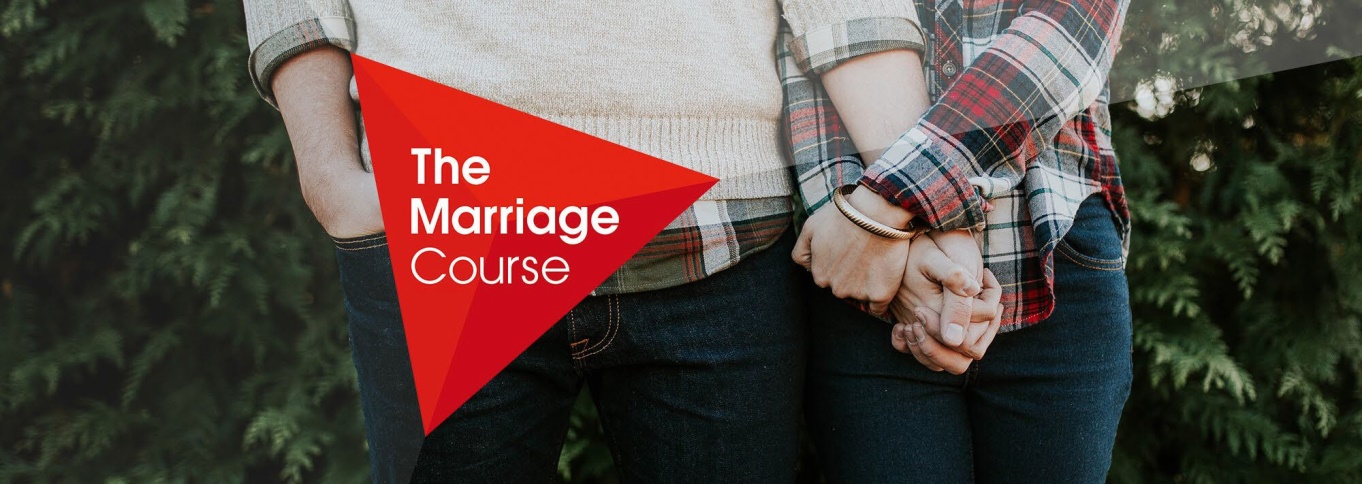 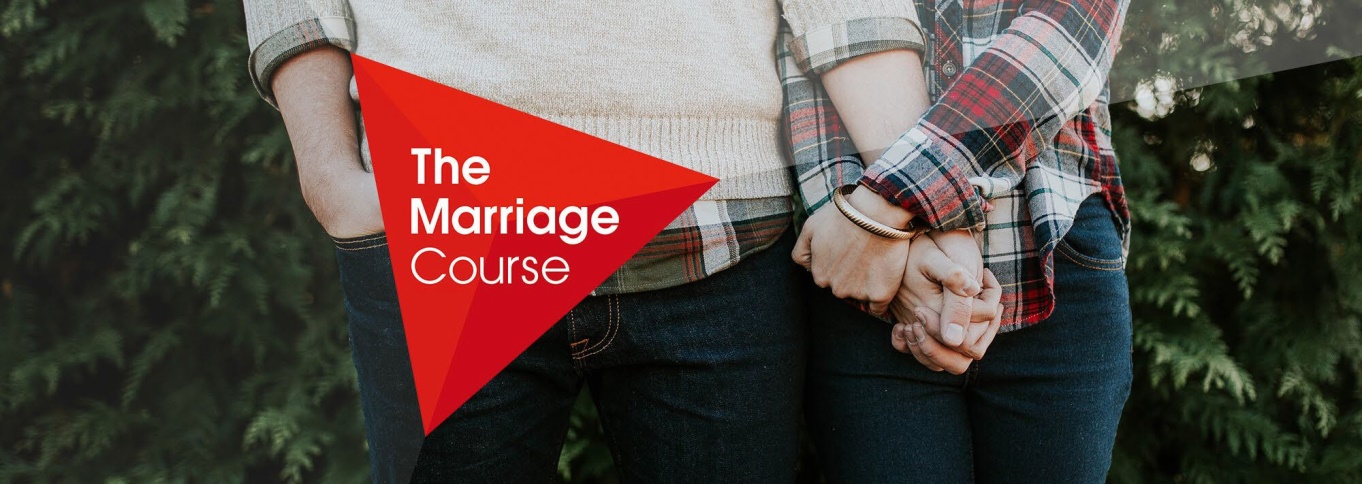 TIME & SPACE TO FOCUS ON YOUR RELATIONSHIPTHE ALPHA MARRIAGE COURSETHIS COURSE IS FREE!Each Sunday: November 8th  - December 20th 7:00 – 9:00 PM VIA ZOOMSESSION HOSTS: Deacon Dan & Terri Haverty and PAUL & STEPHANIE FRANCOISTo Register Please Email: paulandsteph@pacbell.netThe Marriage Course is a series of seven sessions, designed to help couples invest in their relationship and build a strong marriage.The course helps couples to:Communicate more effectivelyUnderstand each other's needsResolve conflictRecognize how upbringing affects your relationshipDevelop greater sexual intimacyAlpha Marriage Course Trailer: https://www.youtube.com/watch?v=qba2wYpXgUs